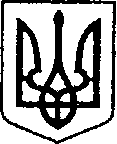 Ніжинська міська радаVІI скликанняПротокол № 130засідання постійної комісії міської ради з майнових та житлово-комунальних питань, транспорту, зв’язку та охорони навколишнього середовища18.09.2019р.                                                                                14:00, великий залм. НіжинГоловуючий: Онокало І.А.Члени комісії:Дудченко Г.М., Коваль В.М., Сипливець В.Г.Відсутні: Мазун А.Г, Паскевич В.Г., Ландар Ю.МПрисутні: ( список додається).ЗМІ (список додається).  Онокало І.А., голова комісії, повідомила про те, що на засіданні комісії присутні 4 члени комісії, і запропонувала засідання розпочати.За – 4. Засідання комісії розпочато.Порядок денний1.Про встановлення розміру внесків за обслуговування та заміну вузлів комерційного обліку теплової енергії по товариству з обмеженою відповідальністю «НіжинТеплоМережі» (на засідання виконкому).2. Про надання дозволу на списання з балансу багатоквартирних житлових будинків в м. Ніжині Чернігівської області. (ПР №334 від 28.08.2019).3. Про оренду майна комунальної власності Ніжинської міської об’єднаної територіальної громади. (2019).4. Про припинення договорів оренди нерухомого майна, що належить до комунальної власності територіальної громади міста Ніжина. (ПР №342 від 12.09.2019).5. Про встановлення зменшеного розміру орендної плати (ПР №347 від 16.09.2019).6. Про припинення договору оренди нерухомого майна, що належить до комунальної власності територіальної громади міста Ніжина від 26 грудня 2016 року № 61 (ПР №352 від 16.09.2019).7. Про затвердження висновків незалежних оцінок про вартість об’єктів комунальної власності, що підлягають приватизації. (ПР №341 від 12.09.2019).8. Про оренду майна комунальної власності м. Ніжина (2019)9. Про передбачення коштів в бюджеті м. Ніжина на 2020 рік на фінансування реконструкції приміщення під розміщення центру надання адміністративних послуг. (2019)10. Про внесення змін до рішення Ніжинської міської ради VI скликання від 18 серпня 2015 року № 17-70/2015 «Про затвердження Порядку  здійснення роздрібної торгівлі через дрібнороздрібну торгівельну мережу шляхом використання автомагазинів, автокафе, авторозвозок, автоцистерн»11. Про внесення змін до пункту 6,2, додатку 1 «Заходи Програми виконання пріоритетних завдань за напрямами розвитку малого та середнього підприємництва» додатку № 21 «Програми розвитку малого та середнього підприємництва у м. Ніжині на 2017-2020 роки», затвердженого рішенням Ніжинської міської ради № 8- 19 / 2016 від 26 грудня 2016р. «Про затвердження бюджетних програм місцевого значення на 2017 рік».12. Про внесення змін в Паспорт міської цільової програми « Удовсоналення системи поводження з твердими побутовими відходами м. Ніжина, розвитку та збереження зелених насаджень на 2019 рік» (Додаток 33) до рішення Ніжинської міської ради 3:-50/2019 від «16» січня 2019 р. «Про затвердження бюджетних програм місцевого значення на 2019 рік»13. Про внесення змін до додатку №1 «Міської цільової програми підтримки співвласників багатоквартирних житлових будинків та капітального ремонту житлового фонду міста Ніжина на 2019 рік» затвердженого рішенням Ніжинської міської ради від 24.04. 2019 р. № 2-54/2019.Розгляд питань порядку денного1. Про встановлення розміру внесків за обслуговування та заміну вузлів комерційного обліку теплової енергії по товариству з обмеженою відповідальністю «НіжинТеплоМережі» (на засідання виконкому).2. Про надання дозволу на списання з балансу багатоквартирних житлових будинків в м. Ніжині Чернігівської області. (ПР №334 від 28.08.2019).3. Про оренду майна комунальної власності Ніжинської міської об’єднаної територіальної громади. 4. Про припинення договорів оренди нерухомого майна, що належить до комунальної власності територіальної громади міста Ніжина. (ПР №342 від 12.09.2019).5. Про встановлення зменшеного розміру орендної плати (ПР №347 від 16.09.2019).6. Про припинення договору оренди нерухомого майна, що належить до комунальної власності територіальної громади міста Ніжина від 26 грудня 2016 року № 61 (ПР №352 від 16.09.2019).7. Про затвердження висновків незалежних оцінок про вартість об’єктів комунальної власності, що підлягають приватизації. (ПР №341 від 12.09.2019).8. Про оренду майна комунальної власності м. Ніжина 9. Про передбачення коштів в бюджеті м. Ніжина на 2020 рік на фінансування реконструкції приміщення під розміщення центру надання адміністративних послуг. 10. Про внесення змін до рішення Ніжинської міської ради VI скликання від 18 серпня 2015 року № 17-70/2015 «Про затвердження Порядку  здійснення роздрібної торгівлі через дрібнороздрібну торгівельну мережу шляхом використання автомагазинів, автокафе, авторозвозок, автоцистерн»11. Про внесення змін до пункту 6,2, додатку 1 «Заходи Програми виконання пріоритетних завдань за напрямами розвитку малого та середнього підприємництва» додатку № 21 «Програми розвитку малого та середнього підприємництва у м. Ніжині на 2017-2020 роки», затвердженого рішенням Ніжинської міської ради № 8- 19 / 2016 від 26 грудня 2016р. «Про затвердження бюджетних програм місцевого значення на 2017 рік».12. Про внесення змін в Паспорт міської цільової програми « Удовсоналення системи поводження з твердими побутовими відходами м. Ніжина, розвитку та збереження зелених насаджень на 2019 рік» (Додаток 33) до рішення Ніжинської міської ради 3:-50/2019 від «16» січня 2019 р. «Про затвердження бюджетних програм місцевого значення на 2019 рік»13. Про внесення змін до додатку №1 «Міської цільової програми підтримки співвласників багатоквартирних житлових будинків та капітального ремонту житлового фонду міста Ніжина на 2019 рік» затвердженого рішенням Ніжинської міської ради від 24.04. 2019 р. № 2-54/2019.Голова комісії                                                                                        І.А.ОнокалоСекретар комісії                                                                               Г.М. ДудченкоСЛУХАЛИ:Онокало І.А., голова комісії,  яка ознайомила зі змістом проекту рішення (додається).ВИСТУПИЛИ:Школьний В.П.- надав пояснення до рішення.Дудченко Г.М. зауважив чи є калькуляція цих витрат в цьому рішенні?Школьний В.П. – в додатках № 2, №4,№6 ВИРІШИЛИ:Проект рішення підтримати, рекомендувати для розгляду.За – 3Проти-0Утримались – 1.СЛУХАЛИ:Онокало І.А. голову комісії, яка ознайомила зі змістом проекту рішення (додається).ВИСТУПИЛИ:Красновид А.М., надала роз’яснення по даному рішенню.Дудченко Г.М. – зауважив на те, що пояснювальні записки потрібно надавати в доступній формі, запропонував проект рішення підтримати, рекомендувати для розгляду на черговому засіданні сесії Ніжинської міської ради VIIскликання. ВИРІШИЛИ:Проект рішення підтримати, рекомендувати для розгляду на черговому засіданні сесії Ніжинської міської ради VIIскликання. За – 3Проти – 0Утримались - 1 .СЛУХАЛИ:Онокало І.А.- голова комісії,  яка ознайомила зі змістом проекту рішення (додається).ВИСТУПИЛИ:Федчун Н.О. - надала роз’яснення по поенту.  Онокало І.А. - запропонувала проект рішення підтримати, рекомендувати для розгляду на черговому засіданні сесії Ніжинської міської ради VIIскликання ГОЛОСУВАЛИ:За - одноголосноВИРІШИЛИ:Проект рішення підтримати, рекомендувати для розгляду на черговому засіданні сесії Ніжинської міської ради VIIскликання. СЛУХАЛИ:Онокало І.А., голову комісії, яка ознайомила зі змістом проекту рішення (додається).ВИСТУПИЛИ:Федчун Н.О. надала пояснення по даному рішенню.ВИРІШИЛИ:Проект рішення підтримати, рекомендувати для розгляду на черговому засіданні сесії Ніжинської міської ради VIIскликання. За – 4Проти – 0Утримались - 0 .СЛУХАЛИ:Онокало І.А., голову комісії, яка ознайомила зі змістом проекту рішення (додається).ВИСТУПИЛИ:Салогуб В.В.-  зауважив, що при наданні пільг на оплату оренди враховуйте думку керівників шкіл, адже безпосередньо вони знають, чи потрібно надавати їм пільгу. ГОЛОСУВАЛИ:По п. 1За-2Проти – 0Утримались - 2По п.2, 3, 4, 5 За -0Проти – 3Утримались- 1ВИРІШИЛИ:Проект рішення, рекомендувати для розгляду на черговому засіданні сесії Ніжинської міської ради VIIскликання СЛУХАЛИ:Онокало І.А., голову комісії, яка ознайомила зі змістом проекту рішення (додається).ВИСТУПИЛИ:Федчун Н.О. надала пояснення щодо проекту рішення.Онокало І.А. запропонувла проект рішення підтримати, рекомендувати для розгляду на черговому засіданні сесії Ніжинської міської ради VIIскликання. ГОЛОСУВАЛИ:За – 4.ВИРІШИЛИ:Проект рішення підтримати, рекомендувати для розгляду на черговому засіданні сесії Ніжинської міської ради VIIскликання. СЛУХАЛИ:Онокало І.А., голову комісії, яка ознайомила зі змістом проекту рішення (додається).ВИСТУПИЛИ:Федчун Н.О. –надала пояснення по даному рішенню ГОЛОСУВАЛИ:За - одноголосноВИРІШИЛИ:Проект рішення, рекомендувати для розгляду на черговому засіданні сесії Ніжинської міської ради VIIскликання СЛУХАЛИ:Онокало І.А., голову комісії, яка ознайомила зі змістом проекту рішення (додається).ВИСТУПИЛИ:Представник КП «ВУКГ» –надала пояснення по даному рішенню ГОЛОСУВАЛИ:За - одноголосноВИРІШИЛИ:Проект рішення, рекомендувати для розгляду на черговому засіданні сесії Ніжинської міської ради VIIскликання СЛУХАЛИ:Онокало І.А., голову комісії, яка ознайомила зі змістом проекту рішення (додається).ВИСТУПИЛИ:Овчарук Н.А. –надала пояснення по даному рішенню ГОЛОСУВАЛИ:За - одноголосноВИРІШИЛИ:Проект рішення, рекомендувати для розгляду на черговому засіданні сесії Ніжинської міської ради VIIскликання СЛУХАЛИ:Онокало І.А., голову комісії, яка ознайомила зі змістом проекту рішення (додається).ВИСТУПИЛИ:Овчарук Н.А. –надала пояснення по даному рішенню ГОЛОСУВАЛИ:За - одноголосноВИРІШИЛИ:Проект рішення, рекомендувати для розгляду на черговому засіданні сесії Ніжинської міської ради VIIскликання СЛУХАЛИ:Онокало І.А., голову комісії, яка ознайомила зі змістом проекту рішення (додається).ВИСТУПИЛИ:Овчарук Н.А. –надала пояснення по даному рішенню ГОЛОСУВАЛИ:За - одноголосноВИРІШИЛИ:Проект рішення, рекомендувати для розгляду на черговому засіданні сесії Ніжинської міської ради VIIскликання СЛУХАЛИ:Онокало І.А., голову комісії, яка ознайомила зі змістом проекту рішення (додається).ВИСТУПИЛИ:Сіренко Н.А. –надала пояснення по даному рішенню ГОЛОСУВАЛИ:За - одноголосноВИРІШИЛИ:Проект рішення, рекомендувати для розгляду на черговому засіданні сесії Ніжинської міської ради VIIскликання СЛУХАЛИ:Онокало І.А., голову комісії, яка ознайомила зі змістом проекту рішення (додається).ВИСТУПИЛИ:Сіренко С.А. –надала пояснення по даному рішенню ГОЛОСУВАЛИ:На доопрацювання - одноголосноВИРІШИЛИ:Проект рішення, на довивчення рекомендувати для розгляду на черговому засіданні сесії Ніжинської міської ради VIIскликання 